Перечень справок, выдаваемых паспортным столом ООО УК «Старый город»  Справка о составе семьи;  Выписка из домовой книги (за последние 5 лет);  Архивная справка;  Справка с места регистрации;  Справка о совместной регистрации на день смерти. Для получения любых справок необходимы:  паспорт гражданина, на чье имя выдается справка;  документ, подтверждающий право собственности (для собственников жилья).  Внимание! Срок действия справки — 3 дня.  Документы для регистрации  1. Регистрация собственника по месту жительства (пребывания):  паспорт (оригинал и копия);  документ, подтверждающий право собственности, оригинал и копия (обе стороны документа).  Регистрация по месту жительства (пребывания) не собственника жилья:  документ, подтверждающий право собственности, оригинал и копия (обе стороны документа);  паспорт собственника (оригинал и копия); ▪  	присутствие всех собственников данной квартиры, с паспортами.   Регистрация новорожденных:  а) если родители зарегистрированы по одному адресу:  присутствие одного из родителей;  паспорта обоих родителей (оригиналы);  копия паспорта присутствующего при регистрации родителя;   	свидетельство о рождении ребенка.  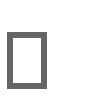 б) если родители зарегистрированы по разным адресам, обязательно присутствие обоих родителей с документами из п. 3-а.   Также можно воспользоваться порталом Государственных услуг Российской Федерации.  Получение паспорта  Для получения паспорта во всех случаях нужно обратиться в УФМС.  Необходимый список документов, порядок действий описан на странице УФМС Владимирской области. По ссылке указан порядок действий во всех случаях: получение паспорта в первый раз, замена паспорта, выдача паспорта взамен утерянного. При этом, необходимо обратиться в паспортный стол ООО «КЭЧ» за справкой для получения паспорта. Справка выдается при наличии паспорта, либо другого документа, подтверждающего личность.  